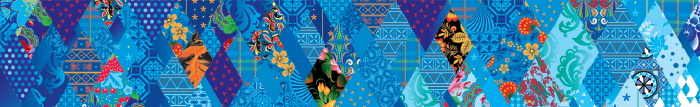 Новости Сочи 2014Новости Сочи 2014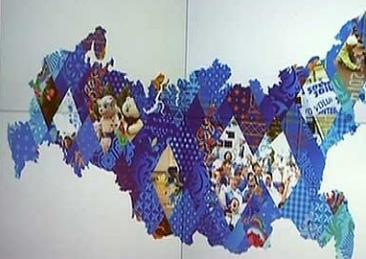 Эстафета  стартует 7 октября 2013 года в Москве и завершится 7 февраля 2014 года на официальной церемонии открытия зимних игр в Сочи. Эстафета олимпийского огня, которая начнётся в Москве, пройдёт через Северный полюс, побывает на Эльбрусе и, возможно, даже в космосе. Каждому региону предстоит на день-полтора стать олимпийской столицей Российской Федерации. 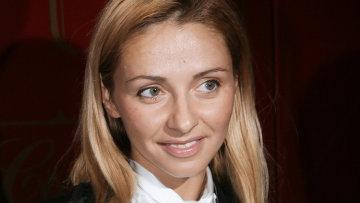 Олимпийская чемпионка в танцах на льду, российская фигуристка Татьяна Навка стала послом Олимпиады в СочиТатьяна Навка стала послом Олимпиады во вторник.Представляя фигуристку в новом качестве, президент оргкомитета Игр Дмитрий Чернышенко отметил, что спортсменка уже давно помогает им в различных проектахТатьяна Навка родилась в Днепропетровске. Её родители в молодости занимались спортом, поэтому приветствовали увлечение дочери фигурным катанием, появившееся у неё после того, как она увидела по телевизору выступление Елены Водорезовой. Сначала Татьяне купили роликовые коньки, и она научилась кататься на них, а в 1980 году в возрасте пяти лет будущая чемпионка впервые вышла на лёд. В 1987 году Татьяна выросла за лето на 14 см, что привело к тому, что у неё разладилась прыжковая техника.После этого тренеры посоветовали маме Татьяны перевести дочь в танцы на льду. В 14 лет Татьяна Навка переехала в Москву в группу Натальи Дубовой, которая поставила её в пару с Самвелом Гезаляном.Уже в 1991 году эта пара вошла в национальную сборную СССР. Татьяна и Самвел выступали за Белоруссию, представляли эту страну на Олимпийских играх в Лиллехамере, занимали пятое место на чемпионате мира (1994) и четвёртое место на чемпионате Европы (1995).С 1996 по 1998 год партнёром Татьяны Навки был Николай Морозов. Эта пара  участвовала в Олимпийских играх в Нагано.С 1998 года Татьяна Навка выступала за Россию в паре с Романом Костомаровым. После победы на Олимпийских играх в Турине Татьяна Навка и Роман Костомаров приняли решение завершить свою спортивную карьеру.Татьяна Навка родилась в Днепропетровске. Её родители в молодости занимались спортом, поэтому приветствовали увлечение дочери фигурным катанием, появившееся у неё после того, как она увидела по телевизору выступление Елены Водорезовой. Сначала Татьяне купили роликовые коньки, и она научилась кататься на них, а в 1980 году в возрасте пяти лет будущая чемпионка впервые вышла на лёд. В 1987 году Татьяна выросла за лето на 14 см, что привело к тому, что у неё разладилась прыжковая техника.После этого тренеры посоветовали маме Татьяны перевести дочь в танцы на льду. В 14 лет Татьяна Навка переехала в Москву в группу Натальи Дубовой, которая поставила её в пару с Самвелом Гезаляном.Уже в 1991 году эта пара вошла в национальную сборную СССР. Татьяна и Самвел выступали за Белоруссию, представляли эту страну на Олимпийских играх в Лиллехамере, занимали пятое место на чемпионате мира (1994) и четвёртое место на чемпионате Европы (1995).С 1996 по 1998 год партнёром Татьяны Навки был Николай Морозов. Эта пара  участвовала в Олимпийских играх в Нагано.С 1998 года Татьяна Навка выступала за Россию в паре с Романом Костомаровым. После победы на Олимпийских играх в Турине Татьяна Навка и Роман Костомаров приняли решение завершить свою спортивную карьеру.